		Rollade’sAl onze rollade’s zijn handgeknoopt….. gram  varkensfiletrollade….. gram  schouderfiletrollade….. gram  hamrollade….. gram  half om half rollade….. gram  runderrollade doorregen….. gram  runderrollade mager….. gram  runderlenderollade….. gram  runder entrecote rollade….. gram  lamsrollade v/d bout….. gram  kalkoenrolladeVarkensvlees….. gram  varkensfilet….. gram  procureur/nekstuk….. gram  hamlappen….. gram  varkenshaas….. gram  schnitzel….. gram  oesters….. stuks  schouderkarbonade….. stuks  ribkarbonade….. stuks  haaskarbonade….. stuks  pampaschijf….. gram  verse spareribsRundvlees….. gram  lendebiefstuk….. gram  kogelbiefstuk….. gram  haasbiefstuk….. gram  entre cote/rib-eye….. gram  diamanthaas….. gram  rosbief….. gram  tartaar….. gram  ossenstaart….. gram  schenkel met been….. gram  poulet….. gram  gehakt h.o.h.….. gram  rundergehakt….. stuks mergpijpjes….. pers  CarpaccioGroot vlees gerijpt….. gram  Brisket….. gram  Short ribs….. gram  tomahawksteak….. gram  Cote du Boeuf….. gram  Black Angus sucade….. gram  Picanha….. gram  BavetteBestellen voor 18-12. OP=OPHollands lamsvleesvers uit Vierakker..... gram  lamsfilet..... gram  lamsbout..... gram  lamsbout zonder been..... gram  lamskoteletten..... gram  lamsmerquez..... gram  lamsschouder z.been..... gram  french racks..... gram  lamshaasjes..... gram  lamspoulet..... gram  lamsgehakt..... gram  lamsrollade..... stuks  lamsschenkelKalfsvlees…..gram kalfsbiefstuk…..gram kalfs rib-eye…..gram kalfssucade…..gram kalfsschnitzels…. stuks ossobucco…. gram kalfslever….. porties Vitello Tonato ( 80 gram)….. gram Vitello Tonato-sausKip en kalkoen….. stuks  gegrillde drumsticks….. stuks  kuikenbouten….. stuks  drumsticks….. gram  kipfilet….. gram  kipdijfilet….. stuks  gerookte kipfilet….. stuks  scharrel kip+ 1,5 kg….. stuks  scharrel kippenbouten….. gram  scharrel kipfiletonze scharrel kip is Kroonkip en antibiotica-vrij….. gram  kalkoenfilet….. stuks  babykalkoen  2 ½ , 3 ½ of 4  kgVoor 17 december bestellenBiologisch vlees met de kerst:Kip….. stuks  hele kip + 1,5 kg….. stuks  kipfilet 400 gr….. stuks  kippebouten 400 grBio-rundvlees….. gram runderrollade….. gram runderpoulet….. gram runderlapjes….. gram rundergehakt….. gram tartaargehakt….. gram runderschenkel….. gram biefstuk….. gram lenderollade….. gram runderfrietjes….. gram sucade….. stuks runderrookworst….. stuks rundersaucijzenBio-varkensvlees ….. gram filetrollade….. gram filetlapjes….. gram filet….. gram speklapjes….. gram varkenshaas….. gram varkensschnitzels….. gram schouderfilet….. gram mager rookspekBiologische gourmetschotel 300 gr p.p.….. pers. GourmetBiefstuk, varkensbief, kipfilet,                   tartaarsteak en lamsmerquez		€18,50 p.p.Schotels vanaf 4 personen….. pers. Gourmet 300gr….. pers. Gourmetschotel Bistro 350gr….. pers. Fondue….. pers. Steakschotel 400gr….. pers.Gourmet All-innLammers :incl salade, stokbrood en kruidenboter….. per. Wildgourmet 250 gr€ 20,00 p.p.Saladeschotels Vanaf 6 personen..... pers. Buffetsalade..... pers. Saladeschotel Noell      3 soorten salade luxe opgemaakt.v.a. 10 personen..... pers  Vissalade      voor 17 december bestellen a.u.b.Pate’s..... stuks Fazant pate..... stuks Ree pate..... stuks Wildzwijn pate….. gram Cranberrypate.....  gram Bourgondische pate….. gram Eende met Cava en truffel pate….. gram Portobello-Roquefort pateVisspecials….. gram Tonijnsalade….. gram Kerst viscoctail….. gram Paling garnalentaart….. stuks Zalmfilet + 100 gram….. gram Vitello TonatosausDiversen….. gram fijne leverworst….. gram grove leverworst….. gram grillworst ….. gram kip-grillworst….. gram kip-kaasgrillworst….. gram jalapeno grillworst….. gram filet american….. stuks ossenworstVergeer kaas….. gram jonge kaas….. gram jongbelegen kaas….. gram belegen kaas….. gram extra belegen kaas….. gram gesn. Jongbelegen….. gram gesn. Komijnekaas….. gram kruidenboter             Specialiteiten..... stuks ECHTE knakworsten..... stuks Saltufo’s ( truffelsalami)..... stuks Wildzwijn worstje *..... stuks Herten worst**Deze droge worsten zijn uit eigen worstmakerij zonder  toevoeging van enige kleur, geur of smaakstoffenSalades..... gram scharrelsalade..... gram tomaat-mozzarella..... gram ei/bieslook..... gram huzaren/rundvlees..... gram selderij…..gram Kip Noëll salade…..gram hamtaart…..gram Vitello Tonatosaus………………………………………………………………………………………………………………………………………………………………………………………………………………………………………………………………………………………………………………………………………………………………………………………………………………………………………………………………………………………………Naam :……………………..Adres:………………………Tel:………………………….U kunt uw bestelling zaterdag 23 december tussen 8.30 uur en 16.00 uur afhalen.s.v.p. liefst voor zaterdag16 december inleverenSlagerij LammersWeg naar Laren 44-467203 HM ZutphenTel: 516188Email: info@slagerijlammers.nlInternet: www.slagerijlammers.nlVrijdag 22 december hele dag geslotenZaterdag 23 en 30 december zijn wij om 16.00 geslotenWoensdag 20 december zijn wij de HELE DAG geopendWoensdag 29 december zijn wij geslotenVan 1 t/m 6 januari zijn wij ook geslotenKerstspecials:# # # # # #Gekonfijte eendbout met aardappel-truffel gratin, haricot vert met spek, en Grand Veneursaus.Complete maaltijd in een ovenschaaltje.# # # # #Kipfilet, gevuld met mozzarella, peterselie en knoflook. Omwikkeld met Seranoham en een bakje Yakatorisaus.# # # # # #20 dagen gerijpt rundvlees o.a.Picanha, Côte du Boeuf, Rib Eye, Black Angus Diamanthaas, Roast rib, Tomahawksteak, Longhaas, Short rib, Black Angus FlatIronsteak, Black Angus sucadeBestel tijdig ( voor 18 december), Op is ook echt op# # # # # #Het “Nieuwe Gourmetten”z.o.z. voor assortiment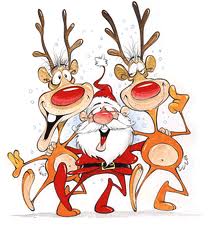 Gewijzigde openingstijden tijdens de feestdagen:Maandag 18-12: 10.00 tot 12.30 en van 13.30 tot 17.30Dinsdag 19-12:            8.30 tot 12.30 en van 13.30 tot 17.30Woensdag 20-12:         8.30 tot 12.30 en van 13.30 tot 17.30Donderdag 21-12:      8.30 tot 12.30 en van 13.30 tot 17.30Vrijdag 22-12:                 de hele dag geslotenZaterdag 23-12:8.30 tot 16.00Zondag 24-12:                  geslotenMaandag 25-12:                Kerst geslotenDinsdag 26-12:         	          Kerst geslotenWoensdag 27-12:          de hele dag geslotenDonderdag 28-12: 	8.30 tot 12.30 en van 13.30 tot 17.30Vrijdag 29-12: 	 8.30 tot 12.30 en van 13.30 tot 17.30Zaterdag 30–12:		  8.30 tot 15.00Zondag 31-12 t/m zondag 7-1: 		GeslotenStel uw eigen gourmetschotel samen.Elk schaaltje weegt 200 gram. De gemiddelde eter heeft genoeg aan 2 schaaltjes. Voor de grote eters adviseren wij 3 schaaltjes per persoon. Prijzen o.v.b. 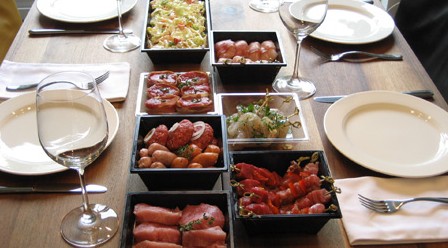 Biefreepjes gekruidDiamanthaasBiefstukVarkenshaasSpeklapjes gekruidShoarmavleesSpareribsLamsbiefstukLamsmerquezGarnalenZalmfiletMini kipsateKipfiletMini burgersMini vinkjesMini worstjesKippendij gekruid	Tamme eendeborstfilet		HertenbiefstukReebiefstuk€ 6.10				€ 6.10€ 6.10€ 3.65€ 2.80€ 2.50€ 4.00€ 8.50€ 4.30€ 5.50€ 7.50€ 3.50€ 2.70€ 3.50€ 3.50€ 3.50€ 3.00€ 6.50€ 8.30€ 11.60                                           …..…..…..…..…..…..…..…..…..…..…..…..…..…..…..…..…..…..…..…..